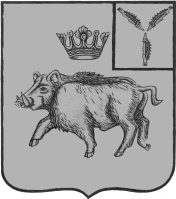 СОБРАНИЕ ДЕПУТАТОВБАЛТАЙСКОГО МУНИЦИПАЛЬНОГО РАЙОНАСАРАТОВСКОЙ ОБЛАСТИДвадцать седьмое заседание Собрания депутатовПятого созываРЕШЕНИЕот          .06.2017 № ___с. БалтайОб утверждении Порядка участия Балтайскогомуниципального района в межмуниципальном сотрудничествеВ соответствии с Федеральным законом от 06.10.2003 № 131-ФЗ «Об общих принципах организации местного самоуправления в Российской Федерации», руководствуясь статьей 19 Устава Балтайского муниципального района Саратовской области, Собрание депутатов Балтайского муниципального района РЕШИЛО:1. Утвердить Порядок участия Балтайского муниципального района в межмуниципальном сотрудничестве согласно приложению.2. Настоящее решение вступает в силу со дня его опубликования на официальном сайте администрации Балтайского муниципального района.3. Контроль за исполнением настоящего решения возложить на постоянную комиссию Собрания депутатов Балтайского муниципального района Саратовской области по вопросам государственного строительства и местного самоуправления.Председатель Собрания депутатовБалтайского муниципального района			                   А.А. ГруновГлава Балтайскогомуниципального района						     С.А. СкворцовПорядок участия Балтайского муниципального района в межмуниципальном сотрудничестве1. Общие положения1.1. Настоящий Порядок разработан в соответствии с Федеральным законом от 06.10.2003 N 131-ФЗ "Об общих принципах организации местного самоуправления в Российской Федерации", Уставом Балтайского муниципального района Саратовской области и определяет условия участия Балтайского муниципального района в межмуниципальном сотрудничестве.1.2. Под межмуниципальным сотрудничеством понимается организация взаимодействия органов местного самоуправления Балтайского муниципального района с органами местного самоуправления иных муниципальных образований Саратовской области (далее – муниципальные образования), призванная способствовать выражению и защите общих интересов муниципальных образований, эффективному решению вопросов местного значения, осуществляемая в соответствии с настоящим Порядком.1.3. В соответствии с действующим законодательством, устанавливающим общие принципы организации местного самоуправления в Российской Федерации, межмуниципальные объединения не могут наделяться полномочиями органов местного самоуправления муниципальных образований.1.4. Правовую основу межмуниципального сотрудничества составляют Конституция Российской Федерации, Гражданский кодекс Российской Федерации, Федеральный закон от 6 октября 2003 года N 131-ФЗ "Об общих принципах организации местного самоуправления в Российской Федерации", иные законодательные и нормативные правовые акты Российской Федерации и Саратовской области, Устав Балтайского муниципального района Саратовской области, настоящий Порядок.2. Цели создания организациймежмуниципального сотрудничестваОрганизации межмуниципального сотрудничества осуществляют свою деятельность в целях:- выражения и защиты общих интересов муниципальных образований;- содействия развитию местного самоуправления Балтайского муниципального района;- выражения позиций и интересов Балтайского муниципального района по вопросам местного самоуправления;- представления интересов органов местного самоуправления Балтайского муниципального района в органах государственной власти;- объединения финансовых средств, материальных и иных ресурсов муниципальных образований для решения вопросов местного самоуправления;- организации взаимодействия органов местного самоуправления муниципальных образований по правовым, организационным, финансово-экономическим, территориальным вопросам местного самоуправления;- формирования условий стабильного развития экономики участников межмуниципального сотрудничества в интересах повышения жизненного уровня населения Балтайского муниципального района;- обмена опытом в области организации и осуществления местного самоуправления;- повышения эффективности решения вопросов местного значения.3. Формы осуществления межмуниципального сотрудничестваМежмуниципальное сотрудничество осуществляется в следующих формах:- создание (учреждение) межмуниципальных объединений с органами местного самоуправления иных муниципальных образований;- участие Балтайского муниципального района в деятельности организаций межмуниципального сотрудничества;- заключение договоров и соглашений об установлении межмуниципальных связей и отношений;- участие в деятельности Совета муниципальных образований Саратовской области;- другие формы межмуниципального взаимодействия (создание межмуниципальных советов, коллегий и т.д.).4. Организационно-правовые формы межмуниципальных объединенийОрганизации межмуниципального сотрудничества могут создаваться в форме некоммерческих и коммерческих организаций (хозяйственных обществ).4.1. Организационно-правовыми формами организаций межмуниципального сотрудничества, являющихся некоммерческими организациями, являются: ассоциация (союз), фонд, автономная некоммерческая организация.Организация межмуниципального сотрудничества в форме некоммерческой организации не имеет в качестве основной цели своей деятельности извлечение прибыли и не распределяет полученную прибыль между участниками (муниципальными образованиями), она создается (существует) для достижения социальных, благотворительных, культурных, образовательных, научных и управленческих целей, в целях охраны здоровья граждан, развития физической культуры и спорта, удовлетворения духовных и иных нематериальных потребностей граждан, защиты прав, законных интересов граждан и организаций, разрешения споров и конфликтов, оказания юридической помощи, а также в иных целях, направленных на достижение общественных благ. Организация межмуниципального сотрудничества в организационно-правовой форме ассоциации (союза) создается (существует) в целях координации предпринимательской деятельности участников (муниципальных образований), а также для защиты общих имущественных интересов.4.2. Организационно-правовыми формами организаций межмуниципального сотрудничества, являющихся коммерческими организациями (хозяйственными обществами), являются: закрытое акционерное общество, общество с ограниченной ответственностью.Организация межмуниципального сотрудничества в форме коммерческой организации имеет своей целью извлечение прибыли и распределение ее между участниками (муниципальными образованиями).5. Порядок принятия решения об участии в организации межмуниципального сотрудничества5.1. Решение об участии Балтайского муниципального района в организациях межмуниципального сотрудничества, созданных в форме некоммерческих организаций, предусмотренных п. 4.1 настоящего Порядка, о заключении договоров и соглашений об установлении межмуниципальных связей и отношений, об участии в других формах межмуниципального взаимодействия принимается решением Собрания депутатов Балтайского муниципального района по инициативе главы Балтайского муниципального района, Собрания депутатов Балтайского муниципального района (не менее 3-х человек), населения Балтайского муниципального района в порядке правотворческой инициативы.5.2. Для принятия решения об участии в организации межмуниципального сотрудничества инициатор направляет в Собрание депутатов Балтайского муниципального района:- проект решения об участии в межмуниципальном сотрудничестве;- учредительные документы (проекты учредительных документов) организации межмуниципального сотрудничества);- финансово-экономическое обоснование участия Балтайского муниципального района в организации межмуниципального сотрудничества;- предложения по объему и виду активов, предполагаемых к передаче для участия в организации межмуниципального сотрудничества;- другие документы, предусмотренные действующими законодательными и иными нормативными правовыми актами Российской Федерации.6. Порядок участия в организации межмуниципального сотрудничестваГлава Балтайского муниципального района муниципального района от имени Балтайского муниципального района на основании решения Собрания депутатов Балтайского муниципального района:- подписывает учредительные документы организации межмуниципального сотрудничества;- представляет муниципальное образование в организациях межмуниципального сотрудничества;- осуществляет иные полномочия, предусмотренные действующим законодательством Российской Федерации, нормативными правовыми актами, учредительными документами организации межмуниципального сотрудничества.7. Порядок расходования средств на межмуниципальное сотрудничество7.1. Финансовые средства на оплату и внесение членских взносов и иных платежей, установленных учредительными документами организации межмуниципального сотрудничества, ежегодно предусматриваются в расходной части местного бюджета Балтайского муниципального района на очередной финансовый год.7.1.1. Процедура передачи имущества, денежных средств в качестве вступительных взносов создаваемой организации межмуниципального сотрудничества определяется Собранием депутатов Балтайского муниципального района.7.1.2. Размер средств определяется при утверждении местного бюджета Балтайского муниципального района на очередной финансовый год в соответствии с действующими договорами, соглашениями и решениями межмуниципальных организаций.7.1.3. Главным распорядителем средств является администрация Балтайского  муниципального района.7.2. Выделение средств на оплату членских взносов и иных платежей, установленных учредительными документами организации межмуниципального сотрудничества, производится в соответствии с заключенными договорами, соглашениями и решениями на основании выставляемых счетов.7.3. Администрация Балтайского муниципального района осуществляет учет и контроль расходования средств на оплату членских взносов и иных платежей, установленных учредительными документами организации межмуниципального сотрудничества.8. Порядок инициирования реорганизации и прекращения участия в организации межмуниципального сотрудничества8.1. Решение об инициировании вопроса о реорганизации и прекращении участия в организации межмуниципального сотрудничества принимается Собранием депутатов Балтайского муниципального района по инициативе главы Балтайского муниципального района, депутатов Собрания депутатов Балтайского муниципального района (не менее 3-х человек), населения Балтайского муниципального района в порядке правотворческой инициативы.8.2. Решение об инициировании вопроса о реорганизации или о прекращении участия в организации межмуниципального сотрудничества принимается в случае:- несоответствия деятельности организации межмуниципального сотрудничества целям, для достижения которых Балтайский муниципальный район участвует в данной организации;- неэффективности деятельности организации межмуниципального сотрудничества;- в иных случаях, если реорганизация будет способствовать достижению целей, установленных пунктом 2 настоящего Порядка, или когда дальнейшее участие в организации противоречит интересам Балтайского муниципального района.8.3. Участие в организации межмуниципального сотрудничества прекращается путем:- выхода из организации межмуниципального сотрудничества;- ликвидации организации межмуниципального сотрудничества.8.4. Ликвидация и реорганизация организации межмуниципального сотрудничества осуществляется в порядке, предусмотренном действующим законодательством Российской Федерации.Приложение к решению Собрания депутатовБалтайского муниципального района от       .06.2017 №_____